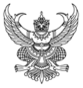 Announcement of Long khod Police Station, Chiang Mai Province story Anti-Bribery Policy and No Gift Policy  Fiscal Year 2024*******************************According to the Organic Act on the Prevention and Suppression of Corruption B.E. 2563 (2020), Section 128, paragraph one, prohibits public officials. Whoever combats property or any other benefit may calculate the silver gun from whom. Other than property or legitimate interests Rules or regulations issued by virtue of the provisions of law, except for the receipt of property or other benefits by virtue of the rules and amounts prescribed by the Board of Directors. The NCC establishes and codes of ethics for public servants. Police B.E. 2564 (2) Article 2(2) Name of honesty and duty according to the law The formalities of the Royal Thai Police with transparency do not imply exploitation, wrongful exploitation, accountability, and human rights duties. Be ready for audit and liability and Article 2(4) think of the common good rather than personal benefit. Have a public spirit, cooperate, cooperate, and sacrifice in doing. Benefit for the public and create happiness for society. Prevention and Suppression of Fraud and Misconduct (Revised) Define key reform activities Activity 5 Develop the Thai bureaucracy to be transparent and without benefits Goal 3 Article 3.3 All government agencies shall be declared as agencies where all government officials do not accept gifts and gifts of any kind from the performance of their duties (No Gift Policy).Therefore, in order to prevent conflicts between personal and public interests, bribes, gifts, gifts, or any other benefits that affect the performance of duties, guidelines are established. Anti-Bribery Policy and No Gift Policy from performing duties are as follows:Article 1 This Notice"Supervisor" means a person who has the authority to direct, direct, monitor and monitor police officers under his subordinate officers."Bribe" means property or other benefits given to a person in order to induce that person. Act or not act in any way in office. Whether it is liked or edged with duties."Performance" means the act or performance of duties of a public official. In a position appointed or assigned to perform one of the duties or to act on behalf of a police officer, both general and specific, as a police officer required by law. The duties are or are performed in accordance with the powers and duties specified by law to have the authority and duties of the police."Gifts, gifts, or any other benefits affecting the performance of duties." means money, property, services or any other benefits that are valued and given, including tips, received by government officials in addition to money, salaries, income, benefits from government officials in ordinary cases and affecting decision-making. approval Permission or any other In the performance of duties in a manner that favors dishonestly the gift-giver, either in the past or at the moment. Get or in the future, ask for2 Police officers at all levels shall conduct themselves. as follows3. Do not ask for water, do not give or accept bribes, gifts, gifts or any other benefits from performing duties.Two. Do not consent or knowingly allow family members to give or accept bribes, gifts, gifts or other benefits to those involved in the performance of their duties.Three. The performance of duties must be based on law enforcement with fairness, the interests and image of the police. Must not do anything that conflicts between personal interests and public interests, such as accepting gifts, gifts, or other benefits that affect the performance of duties.  Government Resource Forest Utilization of the medium for personal gain, disclosure of insider information, obstruction Government hours to do part-time work, etc.4. Reduce the giving or receiving of property or other benefits in accordance with the rules and amounts specified by the NCC Office by using the method of stamping by signing greeting cards, greeting books, condolence cards, or using social media instead of crows.5. Refusal Not resistant. Not indifferent. If any violation is found, the superintendent The station chief will know ASAP.Article 3 The supervisor shall have the authority and duty to supervise, monitor and inspect police officers inThe affiliation shall comply with this announcement. In case of any violation of this notice, report to the Superintendent/Station Superintendent as soon as possible.Article 6. Whoever finds an act in violation of this notice. Complaints/whistleblowers can be made directly through the Superintendent at Long khod Police Station or by phone number 081-961-0935, where the information of the complainant/whistleblower will be kept confidential and strictly confidential.Article 7. In case of receiving complaints/clues Personnel affiliated with such offences at the police station will investigate the facts and if found guilty, they will punish such offenders in strict accordance with relevant laws, rules and regulations and submit the matter according to the order of command.Therefore, it is announced and strictly observed in general.Announced on January 10 Buddhist Era 2024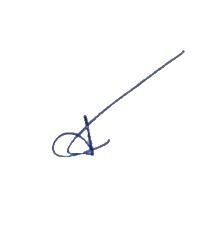 Police of Colonel   	              ( supachai juntra )Superintendent of Long khod Police Station, Chiang Mai     Province